8 de agosto, 2015Carta informativa 8, 2015Estimados VecinosRecaudación de cuotas 2015 En asamblea del 14 de abril, se aprobó el sistema de cuota anual propuesto por el directorio de la UC y directivas de JJVV. El objetivo general fue obtener financiamiento de las actividades de 2 años consecutivos para poder realizar una planificación ordenada con la certeza del financiamiento. Se asignó un valor de UF 24 por terreno y se publicaron los ajustes a ese valor de acuerdo a algunas condiciones particulares y formas de pago. La meta era ambiciosa porque significó un aumento de 10 veces del valor histórico de la cuota. La gravedad de la situación y las tareas por abordar lo requerían, y así lo entendió la mayoría de los vecinos. Este aporte, por definición, es voluntario.Se estableció plazo hasta el 31 de julio para la recaudación a través de las JJVV que ordenaron los 19 barrios del lago en 13 grupos. Luego de cumplido el plazo inicial, hemos tenido respuestas dispares (Tabla).Destaca, hasta el 31 de julio, el sector de Punta Totorilla que aportó el 100% del monto que le correspondía. Este nivel de compromiso es un ejemplo para el resto de los vecinos. En total, 11 de 19 barrios superaron el 50% de la meta (entre 51% y 100%). Se encuentran rezagados 6 barrios con recaudaciones entre 23% y 43%. Los aportes de cuatro pantanos y sol de la península se encuentran pendientes. Respecto del total, hasta hoy hemos recaudado el 48% como comunidad. Durante los meses de agosto, septiembre y octubre continuará la recolección de fondos para mejorar la situación, especialmente de los rezagados. La información consolidada se presentará en el boletín de noviembre del 2015.Esperamos que los vecinos que aún no hacen su aporte se motiven a colaborar y se integren decididamente al esfuerzo de toda la comunidad.TablaLos saludan atentamente,Directorio de la Unión Comunal VichuquénEnrique Waugh, presidente; enriquewaugh@gmail.com Daniela Ruiz, vicepresidentaGustavo Parraguez, secretarioAndrés Hederra, secretarioPedro Pablo Aspillaga, director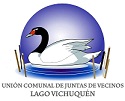 Teórico Sector% PagadoRecaudadoPendientePor cobrar01Pta del barco15.000.000 64%9.600.000 5.400.000 36%02Los palitos,  la madera34.600.000 69%23.875.930 10.724.070 31%03El Durazo, el arrayan16.225.000 67%10.798.222 5.426.778 33%04Punta Totorilla14.700.677 100%14.700.677 0 0%05Totorilla21.450.000 36%7.700.000 13.750.000 64%06Aquelarre35.400.000 23%8.175.000 27.225.000 77%07Santa Rosa, Paula51.500.000 42%21.621.134 29.878.866 58%08Tunquelén15.750.000 52%8.200.000 7.550.000 48%09Cuatro Pantanos7.700.000 0%0 7.700.000 100%10Bahía mansa y Piedras bayas36.750.000 70%25.650.019 11.099.981 30%11Jardines de la Península26.400.000 51%13.575.000 12.825.000 49%12Sol de la Penísula24.750.000 0%0 24.750.000 100%13Queseria, condQ41.800.000 44%18.230.864 23.569.136 56%14Punta del Litre7.700.000 65%5.025.000 2.675.000 35%15Culenmapu17.600.000 43%7.600.000 10.000.000 57%Total367.325.677 48%174.751.846 192.573.831 Promedios24.488.378 48%52%